    RISHABH RESINS & CHEMICALS                      (AN ISO 9001:2008 CERTIFIED COMPANY)                         Office & Factory: Plot No.15 E & F, Sri Venkateshwara Co-op. Industrial Estate,                            IDA Jeedimetla, Hyderabad – 500 055, Telangana, India.                           Ph: +91-40-23096104, 40213015  Fax: +91-40-23097040                    Email:rrc@rishabhgroup.com, nilesh@rishabhgroup.com, Web: www.rishabhgroup.com- Identification of the Product                  : Cashew Nut Shell Liquid (CNSL OIL)- HS Code                                                      : 13021920- CAS Number                                              : 8007-24-7- Type of Product                                        : Vegetable Oil- Uses                                                             : Manufacturing of CNSL based Resins, Varnishes, Cardanol, Foundry                                                                           Resins, Anti-Corrosive Lining Chemicals, Acid Resistant Paints, Insecticides                                                                           & Fungicides, Rubber Compounding, Cashew Lacquers & Enamel Paints..- Composition                                           :- Risk Phrases                                         : No significant Hazards Symptoms relating to use- Inhalation                                             : Not expected to present a significant inhalation hazard under                                                                     anticipated conditions of normal use.- Skin Contact                                         : Not expected to present a significant skin hazard.- Eye Contact                                          : Direct contact with the eyes is likely irritating.- Ingestion                                               : Not expected to present a significant ingestion hazard under                                                                     anticipated conditions of normal use.First Aid- Inhalation                                              : Assure fresh Air breathing.- Skin Contact                                          : Wash Skin thoroughly with mild soap and water.- Eye Contact                                           : Rinse immediately with plenty of water.- Ingestion                                                : Rinse mouth with water                                                                                                                                                                                           Cont’d….2                            RISHABH RESINS & CHEMICALS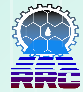 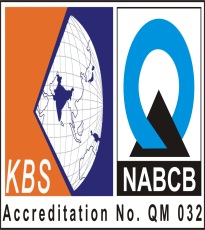                              (AN ISO 9001:2008 CERTIFIED COMPANY)                             Office & Factory: Plot No.15 E & F, Sri Venkateshwara Co-op. Industrial Estate,                             IDA Jeedimetla, Hyderabad – 500 055, Telangana, India.                           Ph: +91-40-23096104, 40213015  Fax: +91-40-23097040                                         Email:rrc@rishabhgroup.com, nilesh@rishabhgroup.com, Web: www.rishabhgroup.com::2::- Extinguishing Media                                : All extinguishing media can be used- Surrounding Fires                                    :  Use water spray or fog for cooling exposed containers.- Special exposures Hazards                     : When heated to decomposition, emits dangerous fumes.- Protection against fire                            :  Do not enter fire area without proper protective Equipment,                                                                           Including Respiratory protection.       - Special Procedures                                   : Exercise caution when fighting any chemical fire. Avoid (Reject)                                                                           fire-fighting water to enter Environment.  - Personal Precautions                                : Equip clean-up crew with proper protection.- Environmental Precautions                     : Prevent entry to sewers and public waters. Notify Authorities if                                                                            product enters sewers or public waters. - After spillage and/or leakage                 : Clean up any splits as soon as possible, using an Absorbent material                                                                            to collect it. Use suitable disposal Containers.- Precautions in handling and storage     :  Handle in accordance with good industrial hygiene and Safety                                                                             procedures. - Storage                                                         :  Keep container closed when not in use.- Handling                                                       : Vapours releases above 150°C may cause skin irritation. Do not                                                                            breathe gas, fumes vapour or spray. Wash hands and other exposed                                                                             areas with mild soap and water before eat, drink or smoke and                                                                             when leaving work.   Personal Protection-  Respiratory protection                            : No special respiratory protection equipment is recommended                                                                            under normal conditions of use with Adequate ventilation.- Hand protection                                        : In case of repeated or prolonged contact wear gloves.- Skin protection                                          : No special clothing/skin protection equipment is recommended                                                                            under normal conditions of use.- Eye protection                                           : Eye protection should only be necessary where liquid could be splashed                                                                            or sprayed.- Ingestion                                                     : When using, do not eat, drink or smoke.- Industrial hygiene                                     : Either local exhaust or general room ventilation is usually required.                                                                                                                                                                                                                                                                        Cont’d...3                            RISHABH RESINS & CHEMICALS                             (AN ISO 9001:2008 CERTIFIED COMPANY)                              Office & Factory: Plot No.15 E & F, Sri Venkateshwara Co-op. Industrial Estate,                             IDA Jeedimetla, Hyderabad – 500 055, Telangana, India.                           Ph: +91-40-23096104, 40213015  Fax: +91-40-23097040                                        Email:rrc@rishabhgroup.com, nilesh@rishabhgroup.com, Web: www.rishabhgroup.com::3::- Physical state                                               : Liquid- Colour                                                            : Dark Brown Liquid - Odour                                                            :  Pungent Oil- Ph value                                                        : 6.5- Decomposition Point (°C)                          : > 100 °C- Density (Kg/m3)                                          :   ̴ 1090- Vapour Pressure                                          :  < 8- Solubility in water                                       : Insoluble- Solubility                                                       : Organic solvents- Flash Point (°C)                                            : 305 °C- Iodine Value                                                 : Between 240-270 - Hazardous Reactions                                   :  None under normal conditions - On Product                                                  : This preparation is not classified as dangerous.- Toxicity Information                                  : Can cause sensitization to individuals allergic to the Rhus-family of                                                                             Plants.On Product                                                       : This preparation is not classified as dangerous.Biodegradation (%)                                         : Ca 95%Disposal                                                            : Avoid release to the environment. Dispose in a safe manner in                                                                               accordance with local/national regulations.General Information                                       : This confirm that, the goods are in proper condition for                                                                                transportation and it is non-hazardous substance. There is no                                                                                restriction to transportation in road, rail, air and ocean as per                                                                                IATA / ICAO regulation.                                                                                                                                                                                                       Cont’d...4                            RISHABH RESINS & CHEMICALS                             (AN ISO 9001:2008 CERTIFIED COMPANY)                            Office & Factory: Plot No.15 E & F, Sri Venkateshwara Co-op. Industrial Estate,                            IDA Jeedimetla, Hyderabad – 500 055, Telangana, India.                           Ph: +91-40-23096104, 40213015  Fax: +91-40-23097040                                            Email:rrc@rishabhgroup.com, nilesh@rishabhgroup.com, Web: www.rishabhgroup.com::4::- Symbol(s)                                                          : None.- R Phrase(s)                                                       : None.- S Phrase(s)                                                        : S26- In case of contact with eyes, rinse Immediately with plenty of                                                                                  water and seek medical advice.                                                                               S27- Take off immediately all contaminated clothing.                                                                               S28- After contact with skin, wash immediately with plenty of water.Further information                                          : NoneNote: DISCLAIMER OF LIABILITY: The information in this MSDS was obtained from sources which we believe are reliable. However, the information is provided without ant warranty, express or implied, regarding its correctness. The conditions or methods of handling, storage, use or disposal of the product are beyond our control and may be beyond our knowledge. For this and other reasons, we do not assume responsibility and expressly disclaim liability for loss, damage or expenses arising out of or in any way connected with the handling, storage, use or disposal of the product. This MSDS was prepared and is to be used only for this product. If the product is used as a component in another product, this MSDS information may not be applicable.MATERIAL SAFETY DATA SHEETPage 1 of 4MATERIAL SAFETY DATA SHEETDate: 19-01-2018PRODUCT: CASHEW NUT SHELL LIQUIDRISHABH RESINS & CHEMICALS, INDIA1.Identification of the Product:2.Information on Ingredients (Raw Material):Substance Name Value CAS NumberCashew Nut Shell Liquid(3-n-Pentadecenyl Phenol) 98%8007-24-73.Hazards Identification:4.First Aid Measures:5.Fire Fighting measures:6.Accidental Release Measures7.Handling and Storage8.                                                                             Exposure controls / personal protection9.                                                                             Physical and Chemical Properties10.                                                                             Stability and Reactivity11.                                                                             Toxicological Information12.                                                                             Ecological Information13.Disposal considerations14.                                                                             Transport Information15.                                                                             Regulatory Information16.                                                                             Other Information